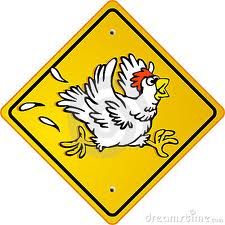 Saturday, July 1st, 2017Voss Park and Lake TrailSponsored by: Dick Downs, Olson Custom Cabinets, United Prairie Insurance, & Superfair FoodsPre-register by June 23, 2017   $15 Make checks payable to Butterfield Summer Sizzler and send completed form to: Chicken Run; Attn: Jenn Mathistad; 500 1st Street South; Butterfield, MN 56120.7:15	Race Day Registration $20 Race registration and start and finish lines are near the stage in the west end of Voss Park. 7:45	2 Mile Fitness Walk - All participants will receive a T-Shirt.8:15	5k Chicken Run - All participants will receive a T-Shirt. Awards will also be presented to the top male and female finishers in these age divisions: 15 & under, 16-25, 26-35, 36-45, 46-55, 56 & over.9:15	½ Mile Kid’s Fun Run - All participants will receive a T-Shirt and a participant’s ribbon. Awards will also be presented to the top male and female finishers in these age divisions: 6 & under, 7-9, 10-12.Camping, Restrooms, and Showers are available at Voss Park. Check for other fun and exciting Summer Sizzler activities that are planned all weekend. The course surface is mostly paved bike path and gravel road but also includes a wooden bridge so plan footwear accordingly. The course is entirely within Voss Park.- - - - - - - - - - - - - - - - - - - - - - - - - - - - - - - Detach and Return  - - - - - - - - - - - - - - - - - - - - - - - - - - - - - - -Last Name:      	First Name:      Gender:      	Age:      	Phone Number:      I plan to participate in:  2 Mile Fitness Walk  ½ Mile Children’s Run  5k Chicken RunT-Shirt Size:   Youth:  10/12  14/16   Adult:  Small  Medium  Large  XL  XXLAddress:      City:         State:         ZIP:      Waiver: The undersigned enters this event at his/her own risk. He/She will not hold the race director, any of the workers at the event, race sponsors, Summer Sizzler Committee, City of Butterfield, Watonwan County, or the State of Minnesota responsible for any injury or accident that occurs during this event._______________________________________________________	_______________________________________________________Participant Signature					Parent/Guardian Signature (if participant is under 18)